 Partnership Compact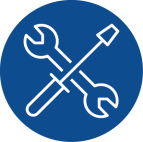 A strong commitment from both partners is essential to success. All stakeholders need to be present, with decision-makers at the table.  The compact below will help articulate expectations and agreements from the onset. This Student Teaching Partnership Compact articulates important conditions that must be in place for a partnership to develop a robust student teacher pipeline benefiting both the educator preparation provider and the school district. The partners commit to the following activities:
Establishment of a partnership committee comprised of key stakeholders from the district and the educator preparation provider with authority to make programmatic and resource allocation decisions. Establishment of a regular meeting schedule for committee members to develop, implement, and monitor the partnership.Determination of pipeline needs through data analysis, and development of a multi-year plan that defines criteria and conditions for acceptance of teacher candidates that meet these pipeline needs. Partnership model definition (e.g. fellowship, cluster model, etc) and articulation of all implications of this model (such as costs/funding, incentives for participation, and course sequence). Development of goals (interim and summative) and an action plan for the multi-year partnership.The signatures below commit our organizations to the above conditions. _________________________________		________________________________Dean & Date						Superintendent of Schools & Date